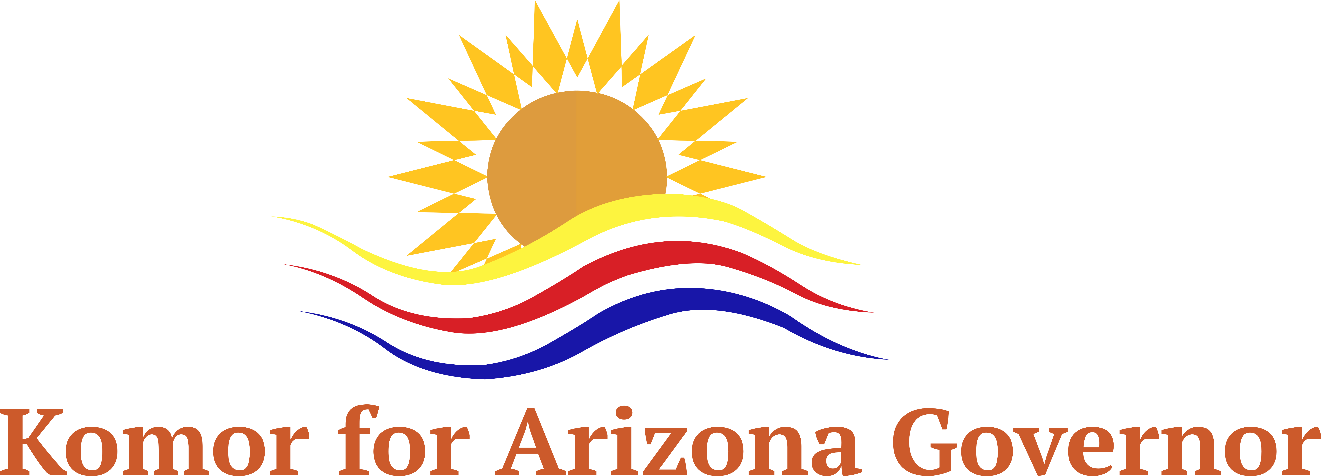 CHRISTIAN R. KOMOR                                          Family, Climate, Community, Jobs, Justice					www.komorforgovernor.com	E: komordemocracy@gmail.com 	P: (800) 884-0824 F: (888) 863-4594  	Particularly because of the serious and imminent danger we face with the destabilization of our climate that no other candidate is addressing, it is important you elect me as your next Governor of Arizona. As you read through the areas of special focus I and my team will be addressing if elected, I hope you recognize the issues that are important to you, your family and loved ones. Let’s begin with an introduction to the Climate Change Emergency most people don’t realize we are in, what climate change has and will mean for Arizona, the 15-year deadline for massive carbon removal and action Arizona governments can take to address the emergency.Global Warming is Today’s Problem – Not Something You Can Wait to Deal with LaterDo you miss the rain? Where is the monsoon season we have been promising the tourists? Are the extreme temperature warnings starting to get to you? Are you worried about Arizona’s water supply and the honey bees and other pollinators that are growing increasingly out of sync with plants? Perhaps, you’re upset about the hundreds of billions of dollars of our tax money that went to infrastructure repair last year? Maybe you were on one of those flights last summer that couldn’t take off from Sky Harbor due to extreme heat? Perhaps your important package is now delayed due to the freak storms that brought down FedEx operations? Maybe the closure of nearly all our forest lands has cut you off from your love of nature?All of us, even those of us at Komor4Governor, are coping with these local effects of climate change. Less of us know about the massive stores of methane being released from beneath the melting permafrost and the catastrophic slowing of heat-distributing ocean currents. Even fewer are aware that researchers have identified the appearance of totally new microbes emerging which are starting to release carbon from the soil – Earth’s greatest repository of carbon! Far fewer realize there is now agreement among International Panel on Climate Change (IPCC) scientists (see my recent book “Climate Deadline 2035” for primary literature references) that in the mid-2030’s we will cross a deadline beyond which global warming (the 80-90% that is human-caused) will accelerate exponentially, leaving our children on a one-way ride to a probable extinction-level event, not in some unimaginably far-off future, but by the end of this century. At that point the children of our future will no longer have the opportunity we have now to stop what is happening. They will not have the resources to arrest such a massive process. It is we, today, who stand at a key moment in time and who still have the resources to fight.  What you have are a dozen or so years and this campaign as a beginning!  “Sustainability” is a Tomorrow Solution - It Won’t Change the Trajectory of Climate ChangeSomething we unfortunately no longer have is the opportunity to change global warming’s course with solar and wind energy, electric cars and reduced emissions. We squandered that opportunity some 40 years ago when the “ozone hole” first become known; President Carter was putting solar panels on the White House and the first 40+mpg cars were introduced, but we bought SUVs instead and kept drilling for oil to fuel them. Now, after another 40 years of filling our skies with the equivalent of 400,000 Hiroshima size nuclear detonations each and every day there is so much carbon and other green-house gases occluding our atmosphere that only the direct removal of carbon from the atmosphere can make a difference. And if you think about it, why would cutting emissions do anything to remove carbon already in the atmosphere? Fortunately, there is a safe and manageable way to accomplish this and Komor4Governor intends for Arizona the be the flagship in this effort! With a little push we can shift Arizona from Climate Change Ground Zero to Climate Repair Ground Zero, but we need to raise public awareness of the plan (called Algae Assisted Carbon Capture and Reflection - AACC&R) and get moving on it, starting with applying carbon capture technology to Arizona’s carbon emitting infrastructure. We aren’t going to talk the utilities into doing it. Their job is to make money not protect the long-term welfare of citizens. That is government’s job so we need to take the Governor’s office and hold it long enough to get atmospheric carbon removal underway.Our Children’s Future is in Our Hands Now!Forget Climate Change denial; it’s old news and already in court. Investigators now know it was a marketing plan by ExxonMobil and other “carbon majors” that some people fell for like they did the “smoking is good for you” plan which came before it. We are (or better be) way past that. The situation is more like this - Hitler is invading France headed for England and there are U-boats off our shores. We can’t wait for a “Climate Pearl Harbor” to galvanize our national will to fight. We are going to have to suck it up right now and do this ourselves.  The great news is you have some hope - someplace you can enlist to join the fight, and that is our campaign: Komor4Governor. All you need to do is give us your support and we will get carbon removal going. The rough news is this - now that you know about the situation the responsibility is on your shoulders just as well as ours.  You can no longer say you didn’t know what was happening. In fact, if you are in government, media or have some influence you are more responsible – I’m just a candidate, a regular guy with no 401K, running for Governor with no budget from a tiny office in Flagstaff. Now, maybe like a lot of folks you’re in shock, maybe the massive scale of the problem is just too big to fully grasp. It’s hard, I know, but the Founders of our country probably felt the same way and they still took action! If you do nothing and we pass the mid-2030’s deadline without taking action and all the scientists are right and this really is “the big one” how will you explain what you didn’t do it to your kids and grandkids? Let’s not find out what that feels like. Let’s fight – together! Please don’t let them down.  Individual Acts Won’t Fix This – But We Can Fix It TogetherI am Christian R. Komor and I am running for Governor here in Arizona and I am the only candidate who is talking about this non-vote-getting subject. That’s because I don’t care about getting elected except that if I win I can lead us to take the right steps for climate repair.  I have a group of senior scientists ready to join in, the repair plans work, we can fix this - but you can’t do it alone by recycling harder or putting solar panels on your house and I can’t win this election alone. I can win if you share this information with all your social media, friends, family, colleagues, organizations you belong to – maybe even put a bumper sticker on your car.  This is America and we still get to vote and this time your vote will make possibly more difference than any other election you will see. But remember, you need to write in your vote – talking about climate change is not something the major parties are going to do. I am therefore a write-in candidate.Check out Komor4Governor platform of ideas for “Revitazona”. I believe my team’s heart is in the right place on all the issues – moving us back toward the values of the “Greatest Generation” while protecting us from today’s dangers. We’ve carefully thought through everything from migration to school shootings and our first priority will be protecting your children’s future by beginning the massive project of carbon clean-up. Please don’t let them down. Call me up, let's do an interview and maybe if we are really, really luck we can take the Governor’s Office in Arizona - and “Let’s Fix This!”- Dr. Christian R. Komor, Candidate for Arizona State Governor 2018KOMOR FOR GOVERNOR PLATFORM AND PRIORITIESStrengthening Communities History shows that people of good heart and spirit care for their neighbors in difficult times. All of us have at every moment of our lives the opportunity to choose between the path of kindness and compassion or fear and selfishness. We must work to strengthen the motivations and rewards for kindness and compassion among Arizonans. In this work we must be diligent and proactive. For numerous reasons American society has become increasingly fragmented. To make matters worse, our intelligence agencies inform us we are under ongoing social media manipulation by elements in Russia (and perhaps other countries). Their aim is to inflame tensions among Americans over race, immigration, gun violence and other issues and thus destabilize America. Additionally, multi-national corporate forces within our own society often prey upon our differences and anxieties with the goal of distracting and disempowering us as citizens for their own gain (often referred to as the “shock doctrine” of “disaster capitalism”). We cannot allow these forces to further degrade the social connections which bind us together as Arizonans and Americans. (Interestingly, our neighbors in Europe contribute 50% less to global warming by living happier lives in tighter knit communities.) As Governor, I will press forward on programs to strengthen our communities and social connections – the things that truly “make America great” (not greed and gluttony).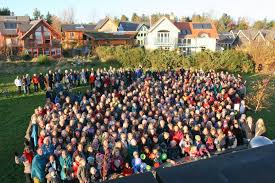 In Arizona we will take active steps to move away mistaking greed and excess for self-sufficiency and providing for our families. We will work toward our common goals of peaceful, friendly communities and employers who value the health and dignity of their workers. We will walk kindly, but carry a big stick - making it clear to those whose values are cruelty, dishonesty and selfishness that their ways are not welcome in Arizona. Labor unions are also an essential, and often neglected, part of community and we will work to support them. We will also refuse to tolerate bullying and intimidation tactics.We will develop programs to increase community connectedness including the sharing of public resources knowing that isolationism is a danger to public welfare. We will create renewable energy. Building up public transit in underserved communities. Develop labor agreements with local unions to build renewables.Encourage community-owned renewables.Instead of unfairly targeting people of color and recent immigrants we will focus our policing on removal of those whose actions cause fear and division in our communities. Behavior and not ethnic background is what should determine an individual’s citizenship.We will work to increase volunteerism. Everyone works for money – it is what an individual does for no reward that defines their character.2)Prioritizing Our Children’s Education There are many ways we can strengthen our educational system in Arizona:We must ensure that our professional teachers and administrators are supported and fairly compensated for their important work with our children. In turn we must work to hire, train and expect the best.We must look toward a “pay-it-backwards” program where colleges and universities use their talents to strengthen the public educational system they draw life from. We must skillfully weave character building into the curriculum in our schools so that we are producing good citizens as well as good students.We must ensure our children are taught the skills they will need for a happy healthy life including: job hunting, good neighbor practices, proactive-protective driver safety, parenting skills, addiction resilience and leadership.We must greatly expand (as appropriate by age) student governance and community building. Becoming good citizens starts with learning to participate together in tackling the social challenges faced in schools today. Stronger school communities mean less likelihood of school violence.We must dramatically increase connectedness and peer support among students – what research tells us is the true and lasting answer for school violence, bullying and exclusionary sub-grouping.We must ensure that our students are safe and feel safe in their school environments. Adding more guns to a school environment runs counter to these goals. We do not need to engage in Second Amendment debate to accomplish this. In Arizona we will:Provide the technology needed to make schools a gun-free or "sterile" zone.Deploy "School Marshalls" who are specially trained (in part using the FBI data collected on school shooter behavior) for the unique environment of a school campus, it's movement patterns, environment and dynamics. We will provide our officers the tactics and equipment needed to address crisis events in this very sensitive environment.  Paid for By: Progressive estate tax on inheritances over $1.5 million ($40 million). Closing estate tax loopholes ($4 billion). Closing tax loopholes on artwork ($5 billion).3)Supporting Arizona’s Tribal and Latino Communities Tribal communities occupy a large portion of Arizona’s land-mass. Moreover, historically Native Americans have had far fewer opportunities to express their strengths and abilities, or actualize their dreams and ambitions. Our Administration will offer to support the various Tribal governments within Arizona’s borders in developing infrastructure, reducing crime and substance abuse, increasing employment and economic growth and developing self-supporting enterprise. While states have no authority over tribal matters we can create a positive and effective government-to-government relationship between Arizona and its neighboring Tribes.Persons of Latin decent comprise an ever-larger percentage of Arizona’s population. As a group, Latin Americans in Arizona experience higher rates of discrimination, have substantially higher unemployment, and poverty rates and less educational opportunities than other Arizonans. As Governor, my Administration will work to further priorities presented by Pro-Latino organizations beginning with an in-depth needs assessment and interviews with community leaders. We will work with immigration authorities to provide protection for those who entered Arizona’s borders under duress. We will also work with federal agencies to fight for more fair and expedient entry criteria for those who wish to bring their strengths, abilities and dreams to Arizona. Finally, we will maintain a strict and unwavering intolerance for illegal migration, smuggling and those who wish to bring violence and lawlessness to Arizona judging people by their behavior, not by the color of their skin or economic background. Chief Justice John Marshall set Native Americans on the path to poverty in 1831 when he characterized the relationship between Indians and the U.S. government as “resembling that of a ward to his guardian.” With these words, Marshall established the Federal Trust Doctrine which positions the U.S. government as the trustee of Indian affairs. That trusteeship continues today, but it has not served Indians well. Underlying this doctrine is the notion that tribes are not capable of owning or managing their lands – a concept our campaign finds abhorrent. Indians have not asked to have the United States meddling in their affairs and treating them “like wards” who are incompetent to run their own affairs. Indeed, in most cases this paternalistic interference has disrupted the Tribes ability to develop successful commerce and self-governance. For example, because Indians do not generally own their land or homes on reservations, they cannot mortgage their assets for loans like other Americans. This makes it incredibly difficult to start a business in Indian Country. Even tribes with valuable natural resources remain locked in poverty. Their resources amount to “dead capital”—unable to generate growth for tribal communities. Reservations contain valuable natural resources worth nearly $1.5 trillion, according to a recent estimate, but the vast majority of these resources remain undeveloped because the federal government gets in the way. On Indian lands, companies must go through at least four federal agencies and 49 steps to acquire a permit for development. Off reservation, it takes only four steps. This bureaucracy prevents tribes from capitalizing on their resources. When development does occur, federal agencies are involved in every detail, even collecting payments on behalf of tribes. The royalties are then distributed back to Indians, like giving a child an allowance! (That is, if the government doesn’t lose the money in the process.)State governments normally stand at a distance from Native Tribal affairs. If invited, however, our Administration will seek to work diligently and honorably to empower Indians living within our borders and to protect them from exploitation. We will assess the impact of Federal Government plans, projects, programs and activities on tribal trust resources and assure that tribal government rights and concerns are considered during the development of such. We will take steps to remove any procedural impediments to working directly and effectively with tribal governments on activities that affect the trust property and/or governmental rights of the tribes. We stand ready, willing and able to advocate for each Tribes right to control their own resources. Most of all, if invited, we will fight alongside our Indian neighbors to restore the dignity and prosperity they have so long deserved.4)Developing Vibrant Business We will engage and support the businesses of Arizona who are working to increase their profitability while sharing those profits with their employees on whom success depends. We will work to attract investment in healthcare, clean energy, technology, tourism and entertainment sectors. We will bring emerging sector jobs to Arizona in science, engineering and especially the deployment of carbon capture and AACC+R technology (see below).  We will work to create new jobs, find creative ways to keep jobs in Arizona and provide the education and training for new generations.We will value our workers as human beings who require time to be with newborn children, equal pay for equal work, secure retirement and time to enjoy spiritual and recreational pursuits.  We will target the creation and growth middle-income jobs and lifestyles knowing that society functions best when we do not have great disparities in income and resources. To this end we will work to rebalance the role of corporations making them profitable without unrealistic and unfair protections. We will maintain a balanced budget and work to create a surplus as protection against future recessions and climate change costs.  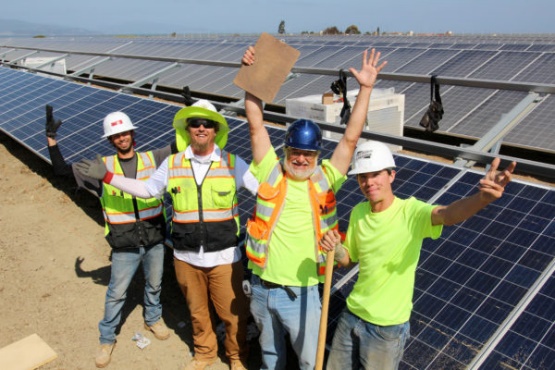 Paid for By: Implementation of a transaction duty for the financial sector ($12 billion).   5)Creating Healthcare Equality America is a society that cares for our own. Every citizen deserves to      have access to optimal healthcare without unrealistic costs. a.   We will take aggressive and creative steps to 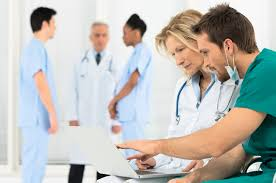       ensure that all Arizonans have access to          healthcare including both synthetic and plant       prescription medications. b.   We will work to establish regulations on       pharmaceutical medications coming into the      state so they will be priced fairly for consumers. c.   If the national healthcare picture continues to       destabilize we will consider implementation of           an Arizona Citizens Healthcare System directly       connecting patients with providers under state managed insurance.Paid for By: Creating a 6.2 percent income-based health care premium paid by employers, a 2.2 percent income-based premium paid by households. Taxing capital gains and dividends the same as income from work, and savings from health tax expenditures ($23 billion). If necessary, establishing a payroll tax that would total $0.79 a week for the typical Arizona worker.6)Repairing Climate Change This must be our number one priority. The vast majority of citizens today are now deeply concerned about climate change. Very few, however, are aware that we are now in the last 10-15 years in which we will have an opportunity to repair the damage. UN Intergovernmental Panel on Climate Change (IPCC), the National Science Foundation and thousands of scientists -including many here in Arizona- tell us that if we do not bring carbon levels in the atmosphere below at least 350ppm by the 2030s (they are now above 400ppm) a cascading series of negative environmental feedback loops or “tipping levels” will be reached. The Earth will begin to define a new state of “normal” - very unlike the conditions which have allowed our civilization to flourish.  Chart: Note trajectory of atmospheric carbon accumulation reaches a “point of no return” sometime in the 2030’s. This is why climate engineering was optional 40 years ago, but now is essential. We need to act now and act decisively!Hansen et al. (2008, 2009) warn that crossing the 450 ppm tipping level (A1* in 2029) could lead to irreversible seeding of catastrophic climate impacts. Modeling studies by Cao and Caldeira (2008) imply that a marine die-off would also accelerate when atmospheric CO2 exceeds 450 ppm. Approaching 500 ppm (2038–2042) would further magnify and accelerate catastrophic climate and ocean impacts (Cao and Caldeira 2008; Fry et al. 2016; Hansen et al. 2008; Hansen 2009; and Lovelock 2006).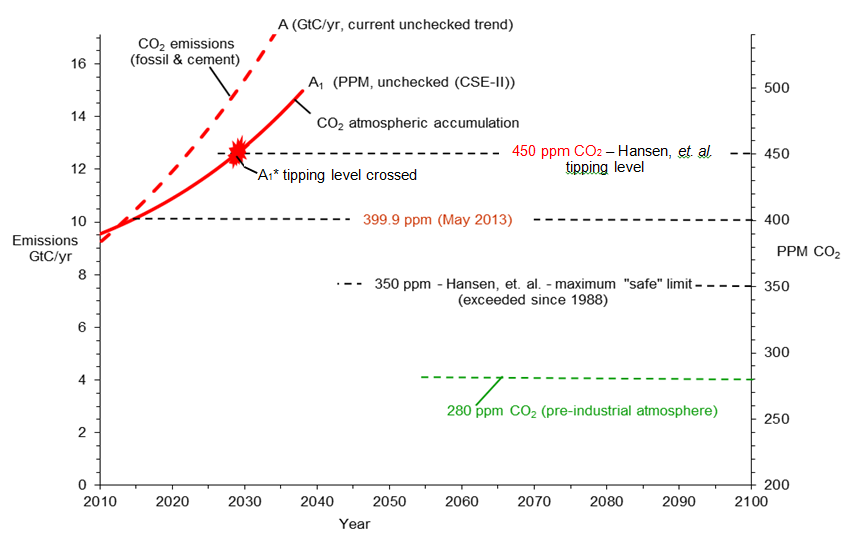 ABOVE CHARTFry, Robert, Madeline Ison, Sambhudas Chaudhuri, Kenneth Klabunde, Gregory Fry, Barry Wroobel, and Michael Routh. 2016. “Earth 2075—CO2 I: A Simple Forecasting Model.” The International Journal of ClimateChange: Impacts and Responses 8 (1): 1–10. Fry, Robert, Madeline Ison, Sambhudas Chaudhuri, Kenneth Klabunde, Gregory Fry, Michael Routh, Steven Fry, and Barry Wroobel. 2016-A2. “EARTH 2075 – CO2 II. Targeting a Return to 280 ppm.” International Journal of Climate Change: Impacts and Responses.Fry, Robert, Madeline Ison, Sambhudas Chaudhuri, Kenneth Klabunde, Michael Routh, Barry Wroobel, Steven Fry, Gregory Fry, Steven Hughes, Grant Gower, and Benjamin Fry. 2016-B. “EARTH 2075 – CO2 III. Leveraging Energy and Transportation to Restore Climate and Oceans.” International Journal of Climate Change: Impacts and Responses.We have clear data that these changes (methane release from beneath melting sea ice, carbon release from novel soil microbes, etc.) are already beginning. If we do not take bold and heroic action now, by the end of this century the conditions which have sustained human life may no longer exist.  If we wish our civilization to continue we must actively remove carbon already in the atmosphere. The good news is that we have a workable and realistic plan for repairing our atmosphere and we in Arizona have unique opportunities to accomplish this. The iconic Navajo Generating Station, which has become a concern for Arizona’s Tribal people, is a unique resource when viewed in the context of Climate Engineering. By far the safest and most effective method of Climate Engineering involves Algae Assisted Carbon Capture (AACC). By retrofitting the NGS (and other carbon-emitting plants around the state) with available “Carbon Capture” technology, carbon pollution can be converted into the by-products needed to grow EHUX algae in deep oligotrophic (lifeless) waters. EHUX algae are nature’s own carbon scrubbing system and, if properly encouraged with byproducts from Carbon Capture, can both remove carbon from the atmosphere in the massive levels needed and create increased solar reflectance.  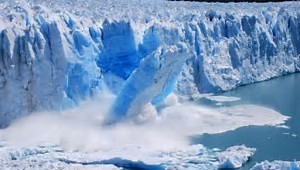 It is important or everyone to read the primary research (academic research journals which can often be accessed online) to really understand the climate crisis, the deadline we are facing and the option to use carbon capture in combination with EHUX algae to solve the problem. When we find ourselves doubting these facts (and we will because the situation is shocking and overwhelming) we must all ask ourselves: do I want to take the chance? Even if I am not 100% convinced the 2030's are our last chance to get atmospheric carbon under control, am I willing to take the chance? What do we have to lose by trying? The down side would be more innovation, more industry, more jobs and less carbon emissions and if we find problems with raising EHUX algae in oligotrophic parts of the ocean we stop and the EHUX have a lifecycle measured in only days. What do we have to lose by not trying?  Everything we love.Paid for By: Ending tax breaks and subsidies for fossil fuel companies ($15 billion). Taxing corporate offshore income ($7 billion). Wall Street speculation tax ($27 billion). Closing tax loopholes that allow the wealthy to avoid taxes on money they inherit and expensive artwork they collect ($7 billion). A duty on income and investments by large business with high levels of outsourcing and/or low reinvestment within Arizona ($9 billion). Reductions in fossil fuel and mining subsidies and royalties on fossil fuel extraction ($15 billion). Installing a progressive carbon tax on CO2 and fines for businesses which have historically contributed more than the median for their sector to atmospheric carbon accumulations ($25 billion). Additionally, revenue will be generated by the sale of downstream AACC-related products including energy, agriculture and jobs will also factor significantly. We anticipate a net gain in this program in terms of jobs, tourism, investment, reduced energy costs, etc.7)Resource Management & Mitigation Phoenix, Arizona’s largest city and America’s 5th largest city, has been called the “urban bullseye for global warming in north America”. Central Arizona gets less than eight inches of rainfall each year. Most of the water supply for central and southern Arizona is pumped from Lake Mead, fed by the Colorado river over 300 miles away. This winter, snow in the Rocky Mountains, which feeds the Colorado, was 70% lower than average. In the first quarter of 2018, the US government calculated that two thirds of Arizona is currently facing severe to extreme drought. Last summer 50 flights were grounded at Sky Harbor International Airport because the heat – which hit 47C (116F) – made the air too thin to take off safely. The 2017 fire season, at its peak saw 21 wildland fires active across the state. Almost 190,000 acres of land was burned by August 2017 - roughly one-third of the size of Maricopa County, or roughly, 60 percent of the size of Phoenix. The Coronado National Forest southeast of Tucson alone saw more than 83,000 acres burned in five fires. Arizona is still growing rapidly and is already dangerously overstretched in resources and highly exposed to drought, floods, fires and other weather-related hardships. Plans continue for substantial further growth, but there is no plan to support that growth. We must address these issues immediately and aggressively in terms of both preparedness and resource management.Paid For By: Taxing capital gains and dividends the same as income from work and savings from health tax expenditures (est. $23 billion). If necessary, establishing a payroll tax that would total $0.79 a week for the typical Arizona worker.8)Environmental Protection True to its pioneering spirit, Arizona has taken on the task of moving as rapidly as possible to sustainable, non-polluting sources of energy and reducing our state-wide “climate footprint”.  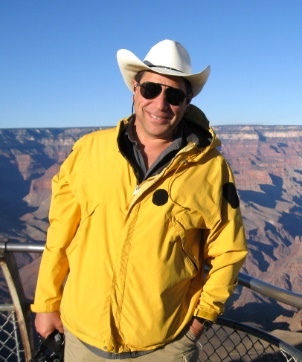 It goes without saying that my staff will encourage and foster all reasonable         efforts to protect Arizona's natural resources and shift as completely as         possible to sustainable energy and lifeways.  We will resist to the fullest extent possible attempts by outside parties to         damage the ecology of our proud state.  Because of the extraordinary threat to public safety posed by uranium            mining and hydraulic fracturing ("fracking") operations, we will seek a ban         on such operations and insist on the safe removal of any existing fracking         equipment and waste products.We will insist upon companies paying for their own cleanup and not leaving this for the taxpayers.We will require companies ensure that the public is protected from pipeline and other energy infrastructure failures. We will encourage a federal job guarantee for former fossil fuel industry employees.We will work toward reparations for communities most impacted by fossil fuel pollution.We will restrict pipeline permits to avoid harm or potential harm to citizens.  We will assist companies in divesting pension funds from fossil fuels.We will divert new fossil fuel exploration to building and production from carbon capture.Paid for By: Ending the carried interest loophole that allows billionaire hedge fund managers to pay a lower tax rate than nurses and truck drivers (est. $12 billion). Establishing a fair-use tax for non-residents utilizing Arizona State services (est. $13 billion).9)Migration and Human Rights These concerns have become intimately associated issues around the world. According to the United Nations, in 2017 there were over 189 million people forced to leave their homes. All of us were migrants at some time in history. In Arizona various cultures such as the Cochise, the Anasazi, the Hohokam, and the Sinagua have flourished, coexisted, conflicted and faded from as early at 25,000 BC.  In a March 2017 Gallup poll 45-57% of Americans believe new immigrants make our country better and stronger.  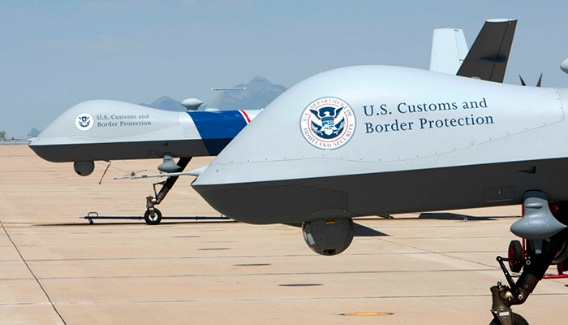 A priority for my Administration will be equal protections for all peace-loving citizens. Equality includes equal access to educational services, public services and opportunities. We will involve our higher education institutions in the development of research-based curricula for our primary school system focused on positive citizenship and life values. We will spend our public money on effective education, social development and character building in our public schools rather than on warehousing offenders in our prisons.  My Administration will foster programming for the prevention and remediation of physical, sexual and intellectual discrimination and abuse in educational, employment and all other relevant settings. In doing so, we will also bear in mind that discrimination and abuse occur in situations where a power differential exists. Consenting adults, peers, colleagues, friends and others of equal status should not fear accusation or reprisal for behavior that does not violate the rule of law.  Finally, in our youth-oriented culture, the elders of our community are too easily pushed aside and discarded. We should follow the example of other cultures who afford senior members dignity and respect in their old age. We will continue to vigorously assess and address the needs of our aging Arizona population.Increases in migration (“immigration”) today are primarily traceable to the effects of climate change, which in turn has primarily been induced by the actions of corporations doing business in whole or in part in the United States. As climate is disrupted, disease, drought, famine, and conflicts have increased around the world. Countries better positioned to sustain themselves in the face of climate disruption have a responsibility to address the needs of those suffering its effects and a balance between border strength and international aid must be reached. The goals of our Administration will be these:In Arizona immigrants should not be discriminated against based on race, creed or color.American schools should be funded and supported sufficiently that the US does not need to “import” skills. We must instead make room for the most needy and unsafe – those seeking refuge from life threatening or disastrous conditions.Children, families with children under 18 and those with medical conditions related to climate change will be given priority in the immigration process.Persons with histories of violent criminal behavior, gang or organized crime associations or association with belief systems advocating crime or violence will be prohibited without recourse to re-application.Immigrants will be required to speak English fluently or at least sufficiently to accomplish all activities of living. State-funded multi-lingual programs will be phased out.Immigrants will be required to receive active familiarization with US cultural norms, workings of government, community resources and pass examination on this content.As criteria for admission, immigrants will be assigned reduced or “probationary” rights less than the rights normally associated with US citizenship e.g. no right to vote, no right to select where they will reside, no right to refuse gainful employment, no right to social services. Probationary Immigrants will be restricted from forming cultural sub-groups and will instead be evenly dispersed into the population. Quotas will be established in this regard. Probationary Immigrants will be required to maintain employment and remain free of violent crime and may not participate in demonstrations or other political activity of any kind.  Immigrants will be considered probationary for 5 years. At the end of this period all immigrants must apply for full US citizenship. If they are unable to obtain full US citizenship within the next 2 years they must make arrangements to leave the country grateful for 7 years of safe haven from the conditions which initially brought them to the US.Paid for By: Direct funding by carbon producing corporations without passing along this burden to customers. Phasing out and de-funding state-funded multi-lingual and other programs made obsolete by a-j above ($12 billion). Establishing a small fair-use tax for non-Arizona citizens utilizing Arizona State services ($8 billion).10)Building Stronger Government In the past century American governance, as an expression of the will of the citizenry, has been degraded. People need a voice in their society and corporations don't give us all a vote. The purpose of corporations is to make money. The purpose of government is to protect the welfare of its citizens. Two very different jobs that need to be in balance. Government does not have to be large, complex and expensive to do its job.                   a.   Public Polling Data. So often we elect officials and then it seems they do whatever they please                          instead of representing will of the people. Under my leadership, the Arizona Governor’s office                          will conduct public polling to ensure that we stay on track with what is important to you.b.   Separation of Business and Government as in Church and State. The Members of the 1787  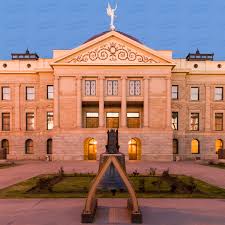       Constitutional Convention were aware that England and other major powers at the time had already taken action to try and separate government and business. Scandals involving influence peddling and illegal lobbying practices had caused England to ban corporations some years before. While not codified into the U.S. Constitution, delegates at the time voiced strong concerns which only became more serious as time went on. Today large multinational corporations now influence government like the church did during feudalism. The very necessary purpose of government is to determine the needs of its constituency and then administrate those needs with a high level of efficiency and economy. The role of business is to generate profits, not to represent the interests of the citizenry. Government, business and the church are and should be separate.c. We will move away from privatization and toward strengthening, streamlining and economizing      the direct provision of services to citizens.  d.  We will also work toward putting citizens back in control of their banking, loan, insurance and      credit experiences.e. Only 28% of Americans report feeling our current system of governance is working well. We will     research, develop and field test innovative methodologies such as campaign finance reform,     elimination of outmoded governmental structures, direct digital democracy and other strategies for     making government more streamlined, directly accessible and responsive to the citizenry it serves.Paid for By: Removing payroll tax cap for earnings above $250,000 ($15 billion). Closing carried interest loophole ($3.4 billion).11)Traffic Safety Arizona motor vehicle crash deaths are again on the rise and a large proportion of these deaths are born by young drivers new to the experience. We will implement proactive, evidence-based crash reduction initiatives for users of public roadways. We will make dramatic improvements in Arizona driver courtesy and safety behaviors through education and enforcement. 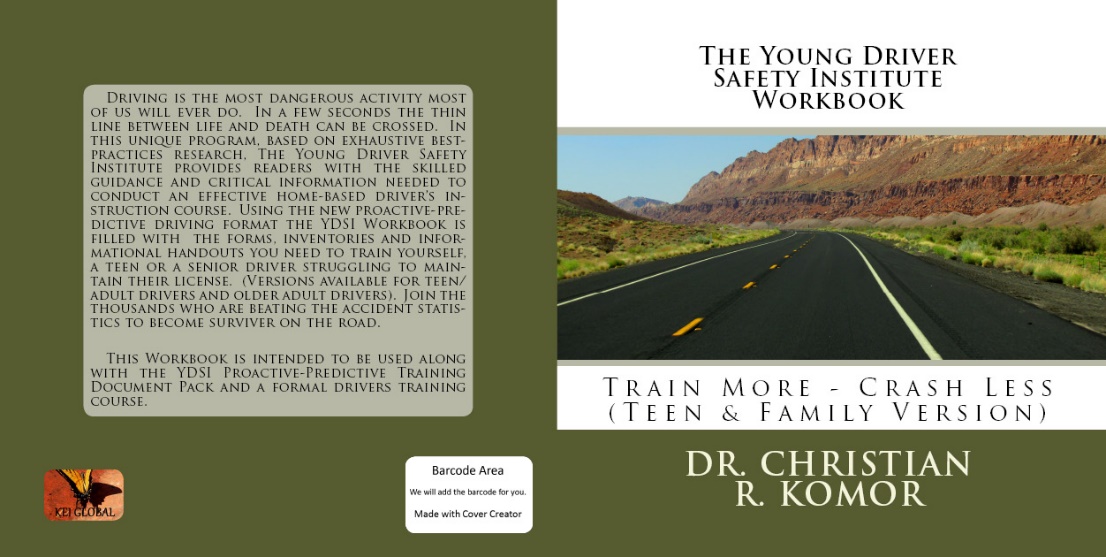 We will work with the Secretary of State to include questions on the examination for new drivers to include proactive accident-avoidance behaviors reverse-engineered from crash data.  We will work with law enforcement to rebalance our traffic management efforts toward encouraging safe and courteous driving behavior and concern for other motorists versus generation of revenue.Paid for By: Creation of a special “20/20” excise on automobiles with fuel efficiency below 20mpg or purchase price above $20,000 ($14 billion). If needed a percentage of state lottery revenue.12)Gun Safety The Second Amendment gives Americans the right to keep and bear arms. It does not specify the type of firearms, nor does it provide for a right to conceal arms in public.  a. As personal automatic weapons did not exist at the time of the second amendment we must assume it was the intent for the Second Amendment to translate only to a right to own single action rifles and handguns for legal hunting and home defense purposes. It is our position therefore that it is unconstitutional for civilians to own or use automatic weapons capable of firing more than one round per trigger pull. Further we do not want our domestic law enforcement personnel to have to confront automatic weapons among the public when doing their duty. These weapons in all forms (production and modified) should therefore be limited to military and law enforcement officers.  b. Carrying a concealed weapon implies an intent to carry and potentially use a firearm in a public setting (there is generally no need to conceal a gun at home). As with use of a motor vehicle this raises concerns for the safety of members of the public who come in contact with the concealed weapon holder and the need for specialized medical screening and tactical training. With this in mind, our administration would put in place a background check, medical examination and 32 hours of classroom and field training as a requirement for obtaining or renewing a concealed weapons license. This would include, among other things, training in "shoot - don't shoot" scenario's, weapon retention and use of concealment and cover. We would be in favor of nation-wide reciprocity once licensed.         Paid For By:  Taxing corporate offshore income ($7 billion).MEET THE FUTURE GOVERNOR  Gubernatorial Candidate Christian R. Komor, Psy.D. began a 30-year career in public service as a Clinical Psychologist after graduating Magna Cum Laude from Wright State University in 1989. In the mid-1990’s Dr. Komor founded one of the largest private healthcare centers in Western Michigan. The release of Dr. Komor’s first book​,​​ ​“The Power of Being” (1992) provided a forewarning of, and solutions for, the crisis of escalating consumerism and excess which now threatens our global way of life in the form of climate change. Today, Chris is the author of more than twenty books including Driving Ourselves Sane and EarthSpirit! which have been translated into​ ​several ​languages around the world. As a sought after national speaker, Dr. Komor has been the focus of dozens of articles, as well as television and radio interviews.  Originally a native of Michigan​,​ Dr. Komor migrated to the American Southwest in the early 2000’s falling in love with the diversity of Arizona’s land and people. Chris has served as a Deputy Sheriff and on Search & Rescue teams and spent time living in most large and many small Arizona cities, becoming familiar with the varying need​s​ of the people in our amazing state. Dr. Komor’s concern for the deepening Climate Crisis has now led him into the race for Governor and the publication of his most recent book Climate Deadline 2035. Climate Deadline 2035 tells the story of the intense race we are all in to beat the “point of no return” in the 2030's and our one best hope for survival that lies not with scientists or governments but in the will of the citizens of our planet – each one of us!  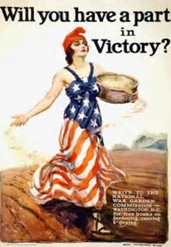 KOMOR FOR GOVERNOR COMMUNITY ENDORSEMENTSCampus Student Sustainability Initiatives (CSSI)American Friends Service Committee – ArizonaSonoran Prevention WorksPrescott College Masters in Social Justice and Community OrganizingPrescott College Queer Student Union - QSUPrescott College Black Student UnionSierra Club Student Coalition at Prescott CollegeFlagstaff Sustainability ProgramNo More Deaths/No Más MuertesUnited We DreamOil Change InternationalArizona State Conference NAACPNAACP Tucson ChapterLabor Network For SustainabilityJobs With JusticeJewish Voice for Peace - TucsonIndigenous Environmental NetworkFood & Water ActionDemocracy InitiativeCorporate AccountabilityCommunications Workers of AmericaCommon CauseCoalition for Humane Immigrant RightsInt'l Indigenous Peoples Movement for Self Determination & LiberationGrassroots Global Justice AllianceThe Global Alliance for Climate JusticeSky Island AllianceKeep Arizona BeautifulFriends of Saguaro National ParkGrand Canyon TrustGroundwater Awareness LeagueArizona Land and Water TrustDesert Foothills Land TrustFriends of The San Pedro RiverArizona Wilderness CoalitionCentral Arizona Land TrustEnvironment ArizonaMORE ABOUT ALGAE ASSISTED CARBON CAPTURE + REFLECTIONClimate Change has first priority because without a functioning atmosphere none of our other human endeavors will be fruitful. We must remove the large amount of carbon already in the atmosphere before the 2030’s, which means we have to act now. It will be too late to start by the next election cycle. There is one plan for removing existing carbon from the atmosphere which seems the safest and most effective. Algae Assisted Carbon Capture + Reflection (AACC+R) which utilizes the natural process of carbon drawdown and sequestering performed by deep-sea EHUX algae. By simply enhancing this procedure use of liquid C02 boiloff from CCS (carbon capture) at coal and fossil pollution sites (not by using iron supplementation) we can actually capture CO2 fast enough to restore a normal 280 ppm of atmospheric carbon by 2075 - and cool the planet using secondary EHUX reflectance characteristics well before that. Implemented soon, an algae-based carbon removal can cumulatively capture and safely sink 500 billion metric tons of atmospheric CO2 into deep oceans where it will remain for thousands of years in non-life sustaining mid-latitude seas. (Recurrent blooming, sealed sterile nurseries and location in oligotrophic mid-latitude open oceans resolve historical problems with EHUX carbon-drawdown utilization.) In addition, use of liquid C02 boiloff will incentivize those industries to promote rather than block - creating new jobs and contributing to world economy.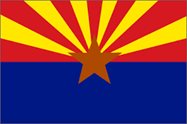 Many of us are immobilized by various levels of denial or “climate shock”. Some mistakenly believe we have decades or centuries to delay. Some have put the cart before the horse focusing on long-term measures such as sustainable energy or various plans for carbon emissions regulation. Unfortunately, we ignored the warnings 40 years ago and lost our chance to avert disaster by shifting to sustainable energy sources. A clear-headed reading of the research literature makes it obvious that everything else we are doing on climate is irrelevant unless, in less than 20 years, we mobilize a massive effort to remove carbon already in the atmosphere. This Administration will encourage Algae Climate Repair through all means possible including tax subsidies and grants.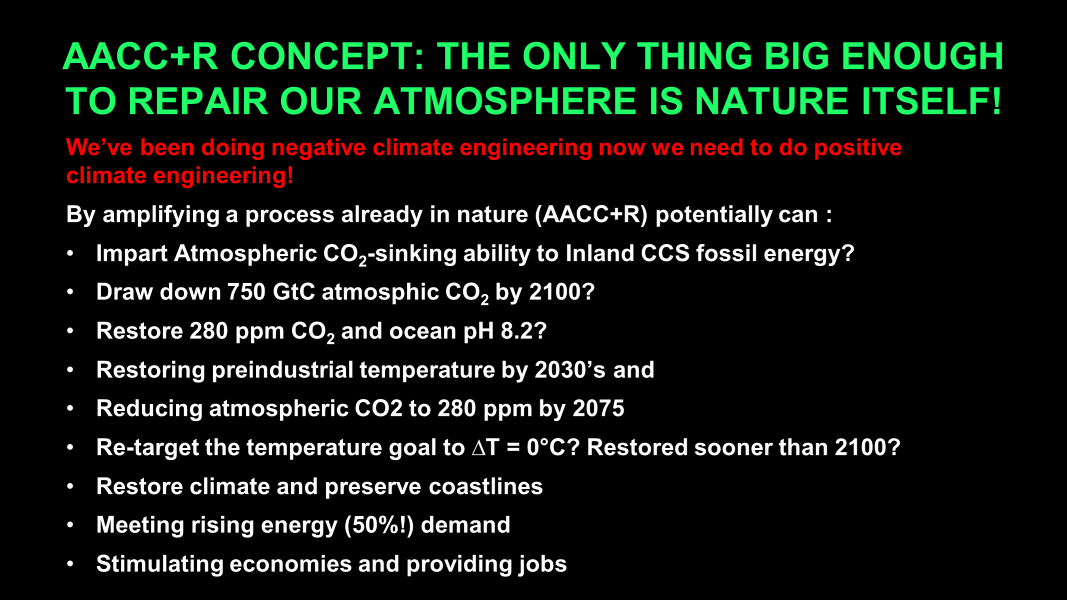 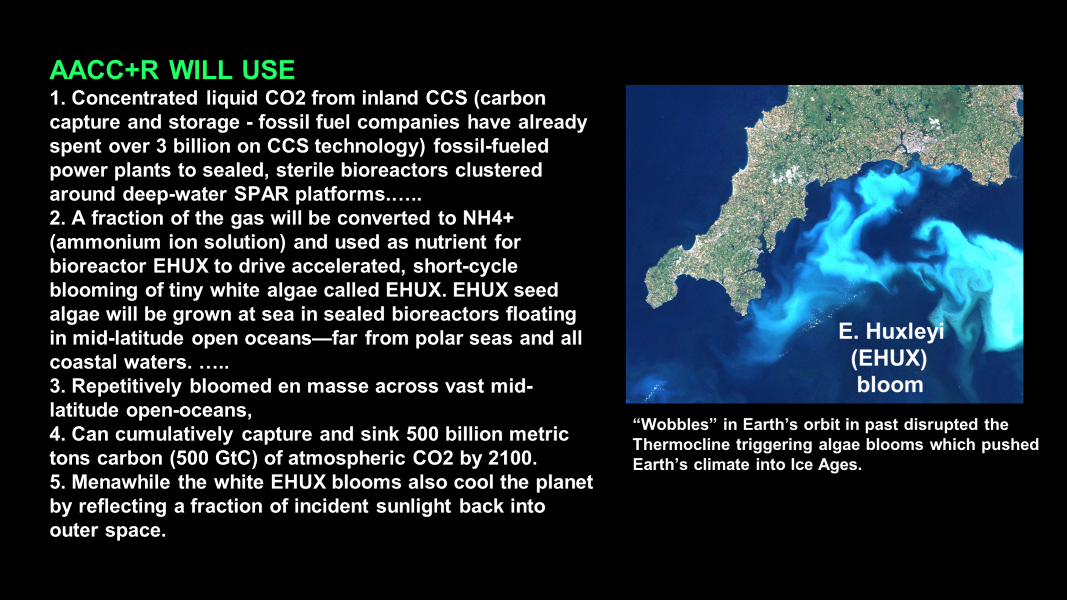 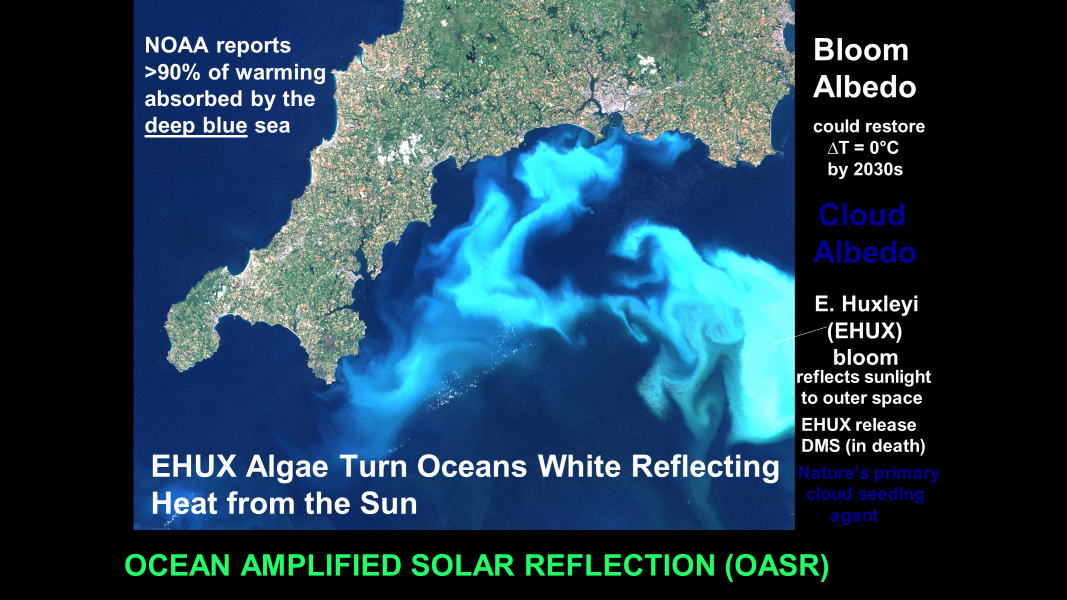 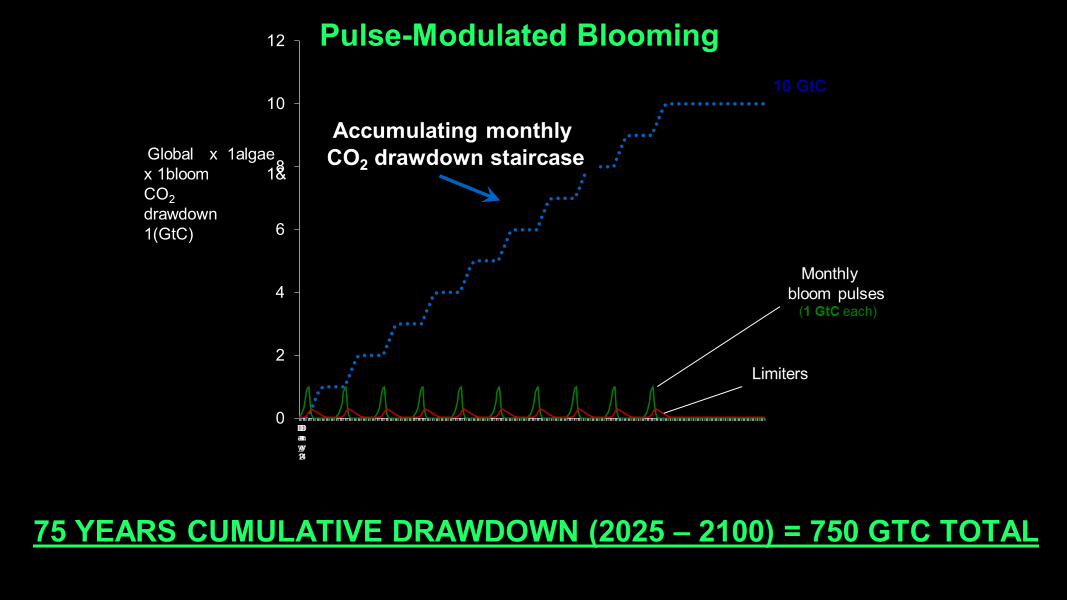 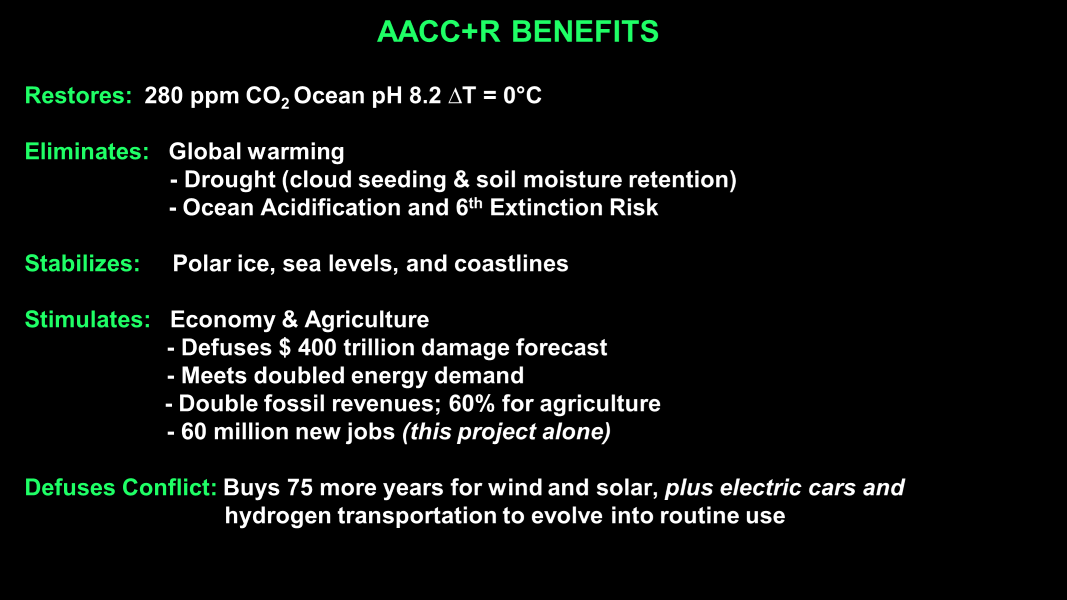 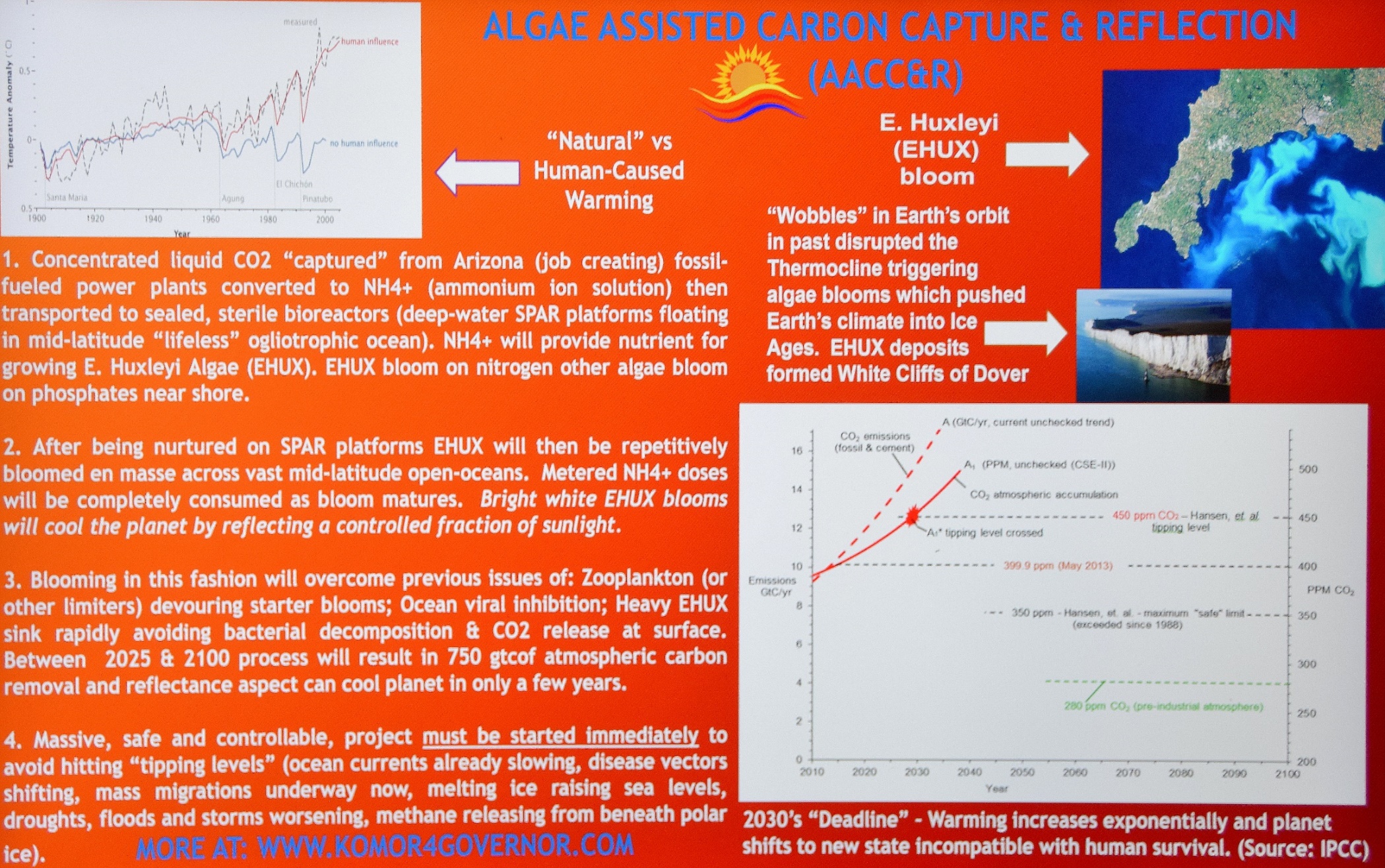 